Advanced Photography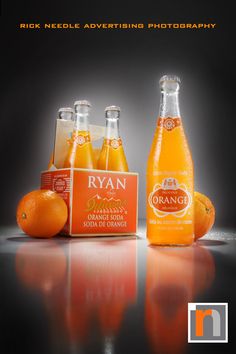 Final Photoshop ProjectPRODUCT ADVERTISEMENTSummary: For this final project you will photograph a product and create an advertisement in Photoshop.Details:You will be given a target group and a product typeYou decide on the actual product and layout of the advertisementYou will create a contact sheet of your photosYou will create the advertisement in PhotoshopFinal Products:Contact sheet with at least 10 photos on wikiPSD of the advertisement on the wikiRubric:Composition/layout of advertisement – 20 ptsClarity/quality of photograph(s) – 20 ptsAppeal to the target audience – 20 ptsPhotoshop craftsmanship – 20 ptsText/Readability - 20 pts